Professor Dr. Horst-Christian Langowski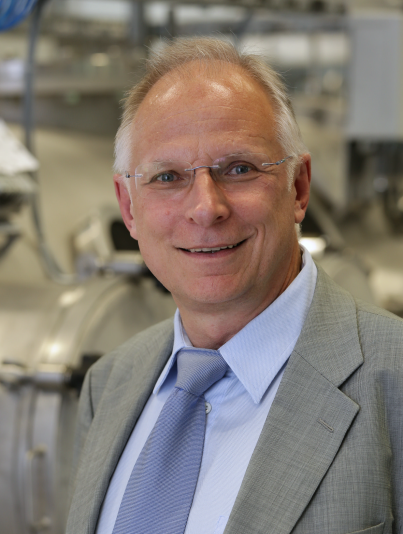 born 03.02.1954Current positions: 	Senior scientist at Fraunhofer IVV (assigned to the institute directorate) and lecturer for packaging technology at the TU MunichProfessional background:1973 – 1980		Physics studies at the University of Hannover1981 – 1991	Industrial activity in the field of optical data carriers (CD, CD-ROM, CD-R) at a company of the Philips Group1985 – 1989	At the same time: Doctorate at the University of Hannover as Dr. rer. nat..Since 1991 	Scientist at the Fraunhofer Institute for Process Engineering and Packaging (Fraunhofer IVV), Freising, Germany1992 	Head of department at the Fraunhofer IVV, Freising2003 - 2020 	Director of the Chair of Food Packaging Technology at the Technical University of Munich, Weihenstephan Campus 2004 - 2007 	Acting Director of the Fraunhofer IVV, Freising2006 - 2019 	Dean of Studies for Brewing and Food Technology at the TU Munich, Weihenstephan Campus2007 - 2020 	Institute Director of the Fraunhofer IVV, Freising2017 - 2020 	Chairman of the Fraunhofer Group for Life Sciences (VLS) and member of the Presidential Board of the Fraunhofer-Gesellschaft .Other functions:	Board member of the Center for Food and Packaging Technology e. V., KemptenChairman of the Association of the Weihenstephan Dairy, Bio and Food Technologists e.V.Member of the Editorial Board of the journal Food Packaging and Shelf Life (IF 8.749)